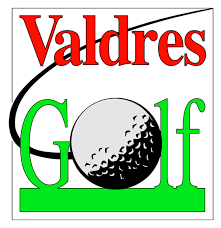 INNKALLING TIL ORDINÆRT ÅRSMØTE 2019VALDRES GOLFKLUBBTid:     Torsdag 14. mars kl 18.00Sted:  Valdres Næringshage (Blått bygg, møterom Heime), FagernesDet vises til tidligere utsendt forhåndsvarsel.Saksliste:Godkjenning av stemmeberettigedeGodkjenning av innkalling og sakslisteValg av møteleder, protokollfører og 2 protokollvitnerÅrsmeldingRegnskapForslag vedrørende registrering av greenfeespillere Fastsettelse av medlemskontingent for 2019Fastsettelse av greenfee for 2019Budsjett for 2019ValgSaksdokumenter legges ut på klubbens hjemmeside. Det forutsettes at representantene så langt som mulig tar utskrift av dokumenter de ønsker å ha for hånden på årsmøtet.Fagernes, 07.03.19Einar Eriksenstyreleder